                                                                ПОСТАНОВЛЕНИЕ                                   проект                       Главы муниципального образования«Натырбовское сельское поселение»« 7 » ноября  2018 г.                                              № 67.                                              с.Натырбово     Об утверждении Перечня муниципального имущества МО «Натырбовское сельское поселение», свободного от прав третьих лиц (за исключением имущественных прав субъектов малого и среднего предпринимательства), предназначенного для передачи во владение и (или) в пользование на долгосрочной основе субъектам малого и среднего предпринимательства и организациям, образующим инфраструктуру поддержки субъектов малого и среднего предпринимательства          В соответствии со статьей 18 Федерального закона от 24.07.2007 № 209-ФЗ «О развитии малого и среднего предпринимательства в Российской Федерации», руководствуясь Уставом муниципального образования  «Натырбовское сельское поселение»                                                                                П О С Т А Н О В Л Я Ю :1. Утвердить Перечень муниципального имущества МО «Натырбовское сельское поселение», свободного от прав третьих лиц (за исключением имущественных прав субъектов малого и среднего предпринимательства), предназначенного для передачи во владение и (или) в пользование на долгосрочной основе субъектам малого и среднего предпринимательства и организациям, образующим инфраструктуру поддержки субъектов малого и среднего предпринимательства.2. Контроль за выполнением настоящего постановления возложить на главного специалиста по имущественным отношениям администрации муниципального образования  «Натырбовское сельское поселение».  Настоящее Постановление  обнародовать на информационном стенде в администрации          поселения  и разместить  на  официальном сайте администрации в сети Интернет  по  адресу:   //adm-natyrbovo.ru//Настоящее Постановление вступает в силу со дня его обнародования.Глава муниципального образования«Натырбовское сельское поселение»                                    Н.В.Касицына  Приложение № 1к Постановлению главыМО «Натырбовское сельское поселение»№ 67  от «7» ноября  2018г.Перечень муниципального имущества МО «Натырбовское сельское поселение», свободного от прав третьих лиц (за исключением имущественных прав субъектов малого и среднего предпринимательства), предназначенного для передачи во владение и (или) в пользование на долгосрочной основе субъектам малого и среднего предпринимательства и организациям, образующим инфраструктуру поддержки субъектов малого и среднего предпринимательстваУРЫСЫЕ ФЕДЕРАЦИЕАДЫГЭ РЕСПУБЛИКМУНИЦИПАЛЬНЭ  ГЪЭПСЫКIЭ ЗИIЭ «НАТЫРБЫЕ  КЪОДЖЭ ПСЭУПI»385434 с. Натырбово,ул. Советская № 52тел./факс 9-76-69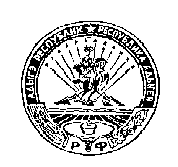 РОССИЙСКАЯ ФЕДЕРАЦИЯРЕСПУБЛИКА АДЫГЕЯМУНИЦИПАЛЬНОЕ ОБРАЗОВАНИЕ«НАТЫРБОВСКОЕ СЕЛЬСКОЕ ПОСЕЛЕНИЕ»385434 с. Натырбово, ул. Советская № 52тел./факс 9-76-69№Наименование объектаАдресПлощадь, кв.м.1Водонапорная башня385434 Республика Адыгея, Кошехабльский район, с. Натырбово, ул. Ямпольского, № 15 «А»год ввода в эксплуатацию: 2002г.кадастровый(или условный)  номер: 01-01-06/022/2009-097;существующие ограничения (обременения) права: не зарегистрировано;Общая 25метр кубический2Насосная385434 Республика Адыгея, Кошехабльский район, с. Натырбово, ул. Ямпольского, № 15 «А»год ввода в эксплуатацию: 2002г.кадастровый(или условный)  номер: 01-01-06/022/2009-096;существующие ограничения (обременения) права: не зарегистрировано;Общая 7,9 кв.м.